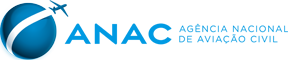 Dados do Piloto:Nome:                                                                                                    Código ANAC:                                                 CPF:                                                                                                       Data de Nascimento:___/___/______                           Empresa: Informações para contato:Endereço:                                                                                                                                      Bairro:CEP:                                                   Cidade / UF:	                               Telefone:                                                                                   E-mail:Informações sobre o agendamento:Local de realização:                                                         Data: _____/_____/______                         Hora: _____________Documentos Apresentados:- Licença de Piloto	PP (   )      /    Avião (   )   Helicóptero (   )    Dirigível (    )    Aeronave de Decolagem Vertical (   )	PC (   )      /    Avião (   )   Helicóptero (   )	PLA (   )    /    Avião (   )   Helicóptero (   )Estou ciente de que será coletada minha imagem durante a realização da prova e, que esta será enviada à ANAC juntamente com a cópia do meu documento de identificação apresentado. O referido procedimento servirá para fins de checagem da minha identidade.Estou ciente de que minha entrevista será gravada e filmada pelos examinadores responsáveis pelo exame e autorizo a sua utilização pela ANAC, para fins de pesquisa, composição de material instrucional e validação do teste em questão, ficando minha identidade preservada.Estou ciente de que é proibida a minha entrada na sala de prova portando equipamentos eletrônicos. Desta forma, gravar a entrevista ou levar celulares, relógios e quaisquer outros aparelhos eletrônicos, de gravação ou não, para a sala de exame resultará na anulação da prova, sem ressarcimento de valores, sendo a ANAC notificada e ensejando as devidas ações administrativas e/ou judiciais.Declaro ter lido as instruções sobre o Santos Dumont English Assessment constantes no portal da ANAC.Declaro já ter recebido o resultado da minha última avaliação e não ter realizado o Santos Dumont English Assessment nos últimos 60 dias em qualquer localidade. Estou ciente de que a ANAC não irá processar o resultado desta avaliação caso este prazo não seja cumprido. (Não aplicável para os candidatos ao SDEA nível 6.)Estou ciente de que é de minha responsabilidade a atualização de meus dados cadastrais junto à ANAC através do sistema SACI, e de que a assinatura do sistema deve estar em conformidade com a do documento apresentado no dia da prova, e com a assinatura abaixo. Declaro ainda estar ciente de que o endereço da minha residência e do e-mail devem estar atualizados.Fico ciente através desse documento que a falsidade dessa declaração e das demais informações prestadas à ANAC configura crime previsto no Código Penal Brasileiro, passível de apuração na forma da Lei.Para preenchimento da entidade credenciada:                                                    (Formulário atualizado em 17/01/2024)   Entrevistador(a): _____________________________                  Avaliador(a): ____________________________Houve terceira escuta? Sim (   ) Não (   ) Caso afirmativo, avaliador(a): ___________________ (   ) ELE (   ) SME